МУНИЦИПАЛЬНОЕ КАЗЕННОЕ ДОШКОЛЬНОЕ ОБРАЗОВАТЕЛЬНОЕ УЧРЕЖДЕНИЕ ДЕТСКИЙ САД № 1 «СЕВЕРЯНКА» С. АЯН АЯНО-МАЙСКОГО МУНИЦИПАЛЬНОГО РАЙОНА ХАБАРОВСКОГО КРАЯОТЧЕТ О РЕЗУЛЬТАТАХ САМООБСЛЕДОВАНИЯмуниципального казенного дошкольного образовательного учреждения детский сад №1 «Северянка» с. Аян Аяно-Майского муниципального района Хабаровского краяза 2019 год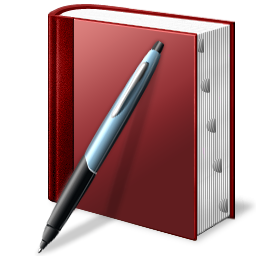 с. Аян2019г.ОТЧЕТ О РЕЗУЛЬТАТАХ САМООБСЛЕДОВАНИЯмуниципального казенного дошкольного образовательного учреждениядетский сад №1 «Северянка» с. Аянза 2019 годОтчет о результатах самообследования муниципального казённого дошкольного образовательного учреждения детский  сада № 1 «Северянка» с. Аян  составлен комиссией в составе: заведующего Чибыковой С.В., заведующего хозяйством Мальцева М.А., воспитателя Сипневич У.Д., в соответствии с приказом министерства образования и науки Российской Федерации № 462 от 14.06.2013 «Об утверждении Порядка проведения самообследования образовательной организацией» и включает аналитическую часть и результаты анализа показателей деятельности.Аналитическая часть представлена следующими направлениями:оценка образовательной деятельности;оценка системы управления организации;оценка содержания и качества подготовки выпускников;оценка организации учебного процесса;оценка учебно – методического обеспечения;оценка материально – технической базы;функционирование  внутренней системы оценки качества образования.Анализ показателей деятельности проведен в соответствии  с приказом министерства образования и науки Российской Федерации № 1324 «Об утверждении показателей деятельности образовательной организации, подлежащей самообследованию».Аналитическая часть.1. Оценка образовательной деятельности.     	Муниципальное казённое  дошкольное образовательное учреждение детский сад  № 1 «Северянка» с. Аян  расположен по адресу:  682571, Хабаровский край, Аяно-Майский район, с. Аян, ул. Октябрьская, д. 17; телефон: 8 (42147) 21467.     	Учреждение  работает по 5 дневной рабочей неделе. Режим работы групп:  с 8.30 до 17.30. Выходные дни: суббота, воскресенье и праздничные дни.     	Образовательная деятельность в ДОУ строится в соответствии с нормативно – правовыми документами. ДОУ осуществляет образовательную деятельность по образовательным программам дошкольного образования на основании лицензии на право ведения образовательной деятельности (№ 2866 от 06.06.2020г.)     	Образовательная деятельность организуется в соответствии с образовательной программой ДОУ и направлена на создание условий развития ребенка, открывающих возможности для его позитивной социализации, его личностного развития, развития инициативы и творческих способностей на основе сотрудничества со взрослыми и сверстниками и соответствующим возрасту видам деятельности.   Программа определяет содержание и организацию образовательной деятельности на уровне дошкольного образования.     	Основная образовательная программа МКДОУ детского сада № 1 «Северянка» с. Аян проектируется как программа психолого-педагогической поддержки позитивной социализации и индивидуализации развития детей дошкольного возраста и определяет комплекс основных характеристик дошкольного образования (объём, содержание и планируемые результаты в виде целевых ориентиров дошкольного образования), организационно-педагогические условия образовательного процесса. Программа направлена на создание условий социальной ситуации развития дошкольников, открывающей возможности позитивной социализации ребёнка, его всестороннего личностного морально-нравственного и познавательного развития, развития инициативы и творческих способностей на основе соответствующих дошкольному возрасту видов деятельности (игры, изобразительной деятельности, конструирования, восприятия сказки и др.), сотрудничества со взрослыми и сверстниками в зоне его ближайшего развития.Строится основная образовательная программа в соответствии с ФГОС ДО и на Примерных программах, утвержденных Минобрнаукой РФ:Примерная основная общеобразовательная программа дошкольного образования «От рождения до школы»\ под редакцией Н.Е. Вераксы, Т.С. Комаровой, М.А. Васильевой. – М.: Мозаика-Синтез 2011 год.Пензулаева Л.И. Физкультурные занятия с детьми 3-7 лет, конспекты занятий. - М.: Мозаика - Синтез, 2009. С.А.Князева «Я - человек».Содержание Программы охватывает следующие образовательные области: социально - коммуникативное развитие;  познавательное развитие; речевое развитие;  художественно-эстетическое развитие;  физическое развитие.С целью реализации приоритетных направлений государственной политики в сфере образования в ДОУ осуществляется инновационная деятельность.Направления инновационной деятельности  ДОУ в 2019 году:1. Организация образовательной деятельности в ДОУ в соответствии с требованиями Федерального государственного образовательного стандарта дошкольного образования (утверждённого  приказом МОиН РФ от 17 октября 2013 г. № 1155).     	За отчётный период в ДОУ проведены следующие мероприятия:-        Создан банк нормативно-правовых документов федерального, регионального, муниципального уровней, регламентирующих реализацию ФГОС ДО.-        Внесены изменения в основную общеобразовательную программу дошкольного образования МКДОУ.-        Прошел курсовую подготовку по реализации ФГОС ДО 4 человек педагогического коллектива детского сада.-        Пополнена развивающая среда детского сада в соответствии с ФГОС ДО в  группах детского сада.Вывод: ДОУ зарегистрировано и функционирует в соответствии с нормативными документами в сфере образования Российской Федерации. Образовательная деятельность в ДОУ организована в соответствии с основными направлениями социально-экономического развития Российской Федерации, государственной политикой  в сфере образования и осуществляется в соответствии с ФГОС ДО. В ДОУ осуществляется инновационная деятельность.2. Оценка системы управления организации.     	Управление ДОУ осуществляется в соответствии с действующим законодательством Российской Федерации с учётом особенностей, установленных  статьёй 26 Федерального закона «Об образовании в Российской Федерации» от 29.12.2012 г. № 273-ФЗ.     	Учредителем  ДОУ является Аяно-Майский муниципальный район Хабаровского края. Функции и полномочия Учредителя  осуществляет отдел образования администрации Аяно-Майского муниципального района Хабаровского края, руководителем которого является Лисин В.А. Общее руководство Учреждением осуществляет заведующий МКДОУ  Чибыкова С.В.В ДОУ сформированы коллегиальные органы управления:Общее собрание работников ДОУ - представляет полномочия работников ДОУ, в состав Общего собрания входят все работники ДОУ.Педагогический совет - постоянно действующий коллегиальный орган управления педагогической деятельностью ДОУ, действующий в целях развития и совершенствования образовательной деятельности, повышения профессионального мастерства педагогических работников. Председателем Педагогического совета является заведующий ДОУ – Чибыкова С.В.Управляющий совет - создан с целью реализации  права родителей (законных представителей) несовершеннолетних воспитанников, педагогических работников на участие  в управлении ДОУ, развитие социального партнёрства между всеми заинтересованными сторонами образовательных отношений.  Из своего состава Управляющий совет избирает председателя.      	Структура, порядок формирования, срок полномочий и компетенция органов управления ДОУ, принятия ими решений  устанавливаются Уставом ДОУ в соответствии с законодательством Российской Федерации. Деятельность коллегиальных органов управления осуществляется в соответствии с Положениями: Положением об Общем собрании работников, Положением о Педагогическом совете ДОУ, Положением Совета родителей (родительском комитете ДОУ).     	Действующая система управления позволяет оптимизировать управление, включить в пространство управленческой деятельности значительное число педагогов, работников ДОУ  и родителей (законных представителей).В течение учебного года педагоги и родители участвовали в преобразовании предметно-развивающей среды детского сада:-        в январе 2019 года – оформлению уголка «Заповедный мир»; -        в мае коллектив детского сада участвовал в конкурсе-смотре: «Театральный Олимп»;-     в мае ко «Дню Защиты Детей»  оформили  музыкальный зал совместно с родителями;-        в конце мая подготовка к выпускному балу: «До свидания, детский сад»;-        в сентябре 2019 года - по  оформлению групп и приемных к новому учебному году;-       в декабре 2019 года – по оформлению поздравительных газет к Новому году в группах  детского сада.     	В ДОУ используются эффективные формы контроля, различные виды мониторинга (управленческий, методический, педагогический, контроль состояния здоровья детей, социологические исследования семей).    	 Система управления в ДОУ обеспечивает оптимальное сочетание традиционных  и современных тенденций: программирование деятельности ДОУ в режиме развития, обеспечение инновационного процесса в ДОУ, комплексное сопровождение развития участников инновационной деятельности, что позволяет эффективно организовать образовательное пространство ДОУ. Вывод: Структура и механизм управления  ДОУ определяют стабильное функционирование. Демократизация системы управления способствует развитию инициативы участников образовательного процесса (педагогов, родителей (законных представителей), детей). В детском саду ведется активная работа по улучшению материально-технической базы ДОУ, в частности по социально-личностному развитию, педагоги работают над улучшением предметно-развивающей среды и повышением своей профессиональной компетенции.3. Оценка содержания и качества подготовки воспитанников.С целью повышения качества работы для достижения  более высоких результатов развития воспитанников  в ДОУ проводится мониторинг:Заболеваемости, физического развития воспитанников.Адаптации детей к ДОУ.Уровня подготовки выпускников к обучению в школе.Уровня усвоения детьми программного материала.Индекс здоровья в 2019 году составил 31,15%.     	Ситуация сохраняется на протяжении последнего десятилетия, связана с общей обстановкой в стране: в детский сад поступают дети, уже имеющие 2 группу здоровья. Только к подготовительной группе вследствие целенаправленной, систематической работы педагогам удаётся исправить положение: уменьшить показатели по заболеваемости, увеличить показатели по физическому развитию.В начале и в конце учебного года проводится мониторинг физического здоровья и развития дошкольников. Диагностика уровня физической подготовленности детей в этом году охватила 35 детей в возрасте от 3 – 7 лет. Анализируя данные показатели, очевидна качественная работа по физической подготовленности воспитанников. По-прежнему, большинство детей имеют высокий уровень физической подготовленности.     	В  дошкольном учреждении проводится работа по охране жизни и укреплению здоровья детей, профилактике осанки, педагоги используют здоровьесберегающие технологии: корригирующие упражнения и комплексы гимнастик после сна, утренние гимнастики, элементы воздушного и водного закаливания (полоскание, обширное умывание), индивидуальная работа по ФК на прогулках и в группах, увеличение двигательной активности детей в режиме дня за счет проведения спортивных игр и упражнений на прогулке, С-витаминизация третьих блюд и др. В группах - ежедневное кварцевание и проветривание помещений. 2) В 2019 году в детский сад поступили  дети  с 1 до 2 лет – 14 человек. Период адаптации у всех воспитанников протекал по - разному: 11 воспитанников - легкая степень адаптации, 3 воспитанников - средняя степень.      	Между тем, анализ адаптации детей к ДОУ показывает, что процесс привыкания детей проходит успешно. Большая часть детей имеет легкую и среднюю степень адаптации.3) Результаты мониторинга готовности выпускников к обучению в школе: во вторичном диагностическом обследовании принимало участие 16 воспитанников подготовительных к школе групп детского сада. В ходе обследования выявлены следующие результаты:    6 воспитанников имеют высокий уровень подготовки к школьному обучению, умеренный или средний уровень готовности имеют  11 воспитанников, с низким уровнем подготовленности выпускников к школьному обучению на диагностическом обследовании не выявлено.     	Анализ результатов показывает, что все дети готовы к обучению в школе, большинство из них готовы к школьному обучению на высоком уровне. Наиболее высокие результаты по сформированности у детей школьно – значимых функций достигнуты по разделам: физическое и моторное  развитие; состояние здоровья.  4) В связи с введением ФГОС ДО, но отсутствием примерных образовательных программ дошкольного образования, методической  базы для организации мониторинга, диагностических комплексов не разработано и не предусмотрено. Результаты  мониторинга в отчётном учебном году получены на основе наблюдения педагогов за воспитанниками при проведении непосредственно образовательной деятельности, при организации совместной образовательной деятельности взрослых с детьми в режимные моменты, в самостоятельной деятельности воспитанников. Анализ результатов показывает, что ситуация развития детей в детском саду стабильна, соответствует возрастным нормам. Развитие детей происходит на основе специфичных для детей дошкольного возраста видов деятельности: игровой, коммуникативной, познавательно-исследовательской, изобразительной, музыкальной, двигательной и пр.Образовательная деятельность с детьми строится на основе деятельностного подхода. Педагоги в работе используют:―   технологию развивающего обучения – познавательно-исследовательская деятельность организуется с использованием в комплексе традиционных и не традиционных методов и приёмов: наблюдение, экскурсия, решение проблемных ситуаций, экспериментирование, коллекционирование, моделирование, проектная деятельность и пр.;―   технологию проблемного обучения – организация образовательной деятельности строится не на передаче  детям готовых знаний, а участие воспитанников  в процессах,  направленных на получение нового путём решения проблемных задач;―   технологию коллективной творческой деятельности – создание различных  предметов коллективной продуктивной деятельности детей;―   проектные технологии – создание совместно с воспитанниками проектов, направленных на получение новых знаний об окружающем мире;―   информационные технологии - используют возможности компьютера для обогащения образовательной деятельности с детьми элементами знаний, которые в обычных условиях или с помощью традиционных средств понять или усвоить трудно.В течение учебного  года педагоги привлекали  детей к участию в конкурсах.Вывод: Содержание и качество подготовки воспитанников  обеспечивают государственные гарантии уровня и качества дошкольного образования. Выпускники ДОУ показывают высокие результаты готовности к школе и физической подготовленности, между тем заболеваемость детей остается в норме.Оценка организации учебного процесса.       Общая численность воспитанников, осваивающих образовательную программу дошкольного образования составляет 59 детей, в том числе в режиме полного дня (8-30 до 17-30- 9 часов) 59 человек, в режиме кратковременного пребывания (3 часов) 0 человек. Детей, воспитывающихся в семейной дошкольной группе и детей, воспитывающихся в форме семейного образования, на базе дошкольной организации, нет.       Общая численность воспитанников, в возрасте до 3 лет составляет 24 человек, воспитанников в возрасте с 3 до 7 лет 35 человек. Численность воспитанников, получающих услуги присмотра и ухода составляет 59 человек (100%), из них  в режиме полного дня (9 часов) 59 человек (100%), в режиме кратковременного пребывания  (3 часов) 0 чел.(0%).        В детском саду детей с ограниченными возможностями здоровья – 1 человек (1,7%).     	В ДОУ функционируют 3 групп общеразвивающей направленности. Образовательная деятельность организуются в соответствии с комплексным тематическим планированием образовательной деятельности и на учебный год. Продолжительность учебного года с 1 сентября по 31 мая (сентябрь период адаптации после летнего отдыха, в мае проводится повторение, индивидуальная работа, после Нового года предусмотрены каникулы). Непосредственно образовательная деятельность планируется в соответствии с  циклограммой образовательной деятельности на учебный год. Количество и продолжительность непрерывной непосредственно образовательной деятельности установлено в соответствии с санитарно-гигиеническими  нормами и требованиями.     	Медицинское обслуживание в ДОУ осуществляет КГБУЗ «Аяно-Майская ЦРБ», ДОУ предоставляет помещение с соответствующими условиями для работы медицинских работников, осуществляет контроль их работы в целях охраны и укрепления здоровья детей и работников ДОУ. Медицинский кабинет оснащён необходимым медицинским оборудованием, медикаментами 80%.    	Медицинский персонал наряду с администрацией ДОУ несет ответственность за здоровье и физическое развитие детей, проведение лечебно-профилактических мероприятий, соблюдение санитарно-гигиенических норм, режима, за  обеспечение качества питания.Дети, посещающие  детский сад, имеют медицинскую карту. Медицинские услуги в пределах функциональных обязанностей медицинского работника ДОУ оказываются бесплатно.     	Организация питания в ДОУ  соответствует санитарно-эпидемиологическим правилам и нормативам. Питание организовано в соответствии с примерным десятидневным меню, составленным с учетом рекомендуемых среднесуточных норм питания для двух возрастных категорий: для детей с 1 до 3-х лет и для детей от 3 до 7 лет.      	На основании утвержденного примерного меню ежедневно составляется меню-требование установленного образца с указанием выхода блюд для детей разного возраста.  На каждое блюдо заведена технологическая карта.     	Выдача готовой пищи осуществляется только после проведения приемочного контроля бракеражной комиссией в составе повара, представителя администрации, медицинского работника.Вывод: Учебный процесс в ДОУ организован в соответствии с требованиями, предъявляемыми законодательством к дошкольному образованию и направлен на сохранение и укрепление здоровья воспитанников, предоставление равных возможностей для полноценного развития каждого ребёнка.5. Оценка кадрового обеспечения.        Общая численность педагогических работников на 1 января 2020 года в ДОУ 4 человек. Высшее образование из них имеют 2 человека (50%), высшее образование педагогической направленности 2 человек (50%).,  имеют среднее профессиональное образование педагогической направленности 2 человека (50%).        Численность педагогических работников, по результатам аттестации которым  присвоена квалификационная категория составила 3 человек (75%), из них с высшей квалификационной категорией 0 человек, с  первой квалификационной категорией  3 человек (75%), педагогов, соответствующих  занимаемой должности 0 (0%).      	Численность педагогических работников, педагогический стаж которых  составляет до 5 лет – 2 человека (50%), от 5 до 10 лет – 1 человек (25%), от 10 до 20 лет-0 человек (0%), свыше 20 лет  - 1 человека (25%). Численность педагогов в возрасте до 40 лет- 1 чел., в возрасте более 40 лет имеется 3 педагогических работника.     	За последние 5 лет численность педагогических работников, прошедших повышение квалификации составила 4 человек (100%). 4 педагога (100%) прошли повышение квалификации по применению в образовательном процессе федеральных государственных образовательных стандартов.      	Вывод: Образовательная деятельность в ДОУ организована в соответствии с требованиями, предъявляемыми законодательством к дошкольному образованию и направлена на сохранение и укрепление здоровья воспитанников, предоставление равных возможностей для полноценного развития каждого ребёнка. Педагогический  коллектив ДОУ стабильный, работоспособный. Педагогические работники ДОУ обладают основными компетенциями, необходимыми для создания условий развития детей в соответствии с ФГОС ДО.6. Оценка учебно – методического обеспечения.     	Учебно-методическое обеспечение включает работу по оснащению образовательной деятельности передовыми методиками,  учебно-методическими комплексами, методическими средствами, способствующими более эффективной реализации программно-методической, воспитательной деятельности педагогических работников.     	В ДОУ имеется необходимое методическое обеспечение: программы, методические пособия, дидактический материал. Программно-методическое обеспечение составляет 50 %.     	В условиях незавершенного цикла  проведения  экспертизы программ дошкольного образования и формирования реестра примерных основных образовательных программ, которые призваны создать методическую базу полноценного внедрения ФГОС ДО в системе дошкольного образования, работа по пополнению и обновлению учебно-методического комплекса реализуемых в ДОУ программ за отчётный период не проводилась.     	В перспективе планируется сформировать учебно-методический комплекс образовательной деятельности ДОУ в соответствии с реестром примерных основных образовательных программ.Информационное обеспечение ДОУ включает:―    в ДОУ подключен Интернет, имеется электронная почта: sad.severynka@yandex.ru, работает сайт ДОУ (адрес сайта: severyanka.detsad.27.ru). ―   информационное оборудование в отчётном учебном году пополнилось, всего в ДОУ 2 компьютера  для воспитателей, 1 телевизор, имеется принтер, проектор мультимедиа, музыкальный центр.Вывод: В ДОУ имеется учебно-методическое и информационное обеспечение  недостаточное для эффективной организации образовательной деятельности.7. Оценка материально – технической базы.    	В ДОУ созданы безопасные условия для организации образовательной  деятельности воспитанников и их физического развития,  игровое оборудование, ежегодно проводится проверка спортивного оборудования и  спортивной площадке. В группах предметно-развивающая среда пополнилась оборудованием для закаливания: массажными ковриками, спортивным инвентарем для общеразвивающих упражнений, пальчиковых гимнастик, закаливающих мероприятий. Групповые уличные площадки и спортивная площадка, оборудованы игровым материалом и инвентарем для физического развития детей.     	Здание, территория ДОУ соответствуют санитарно-эпидемиологическим правилам и нормативам, требованиям пожарной и электробезопасности, нормам охраны труда. Проведена аттестации рабочих мест. Оборудование используется рационально, ведётся учёт материальных ценностей, приказом по ДОУ назначены ответственные лица за сохранность имущества. Вопросы по материально-техническому обеспечению рассматриваются на планёрках, административных совещаниях, совещаниях по охране труда.     	В группах создана комфортная, безопасная  предметно-развивающая среда.  Игры, игрушки, дидактический материал, издательская продукция соответствуют общим закономерностям развития ребёнка на каждом возрастном этапе. Имеется оборудование для организации всех видов детской  деятельности.      	Общая площадь помещений, в которых осуществляется образовательная деятельность, в расчете на одного воспитанника составляет 144 кв.м. (в учет взята площадь групповых помещений и свободная площадь в спальных помещениях, которая может быть использована при осуществлении образовательной деятельности). В каждой возрастной группе имеется наличие прогулочных площадок, обеспечивающих физическую активность и разнообразную игровую деятельность воспитанников на прогулке. Вывод: Материально-техническая база ДОУ находится в хорошем состоянии, деятельность по оснащению предметно-развивающей среды направлена на реализацию образовательной программы ДОУ. В ДОУ создана развивающая образовательная среда, представляющая собой систему условий социализации и индивидуализации воспитанников.8. Функционирование  внутренней системы оценки качества образования.     	Целью системы оценки качества образования является установление соответствия качества дошкольного образования в ДОУ федеральному государственному образовательному стандарту дошкольного образования. Реализация внутренней системы оценки качества образования осуществляется в ДОУ на основе внутреннего контроля и мониторинга.     	Внутренний контроль осуществляется в виде плановых или оперативных проверок и мониторинга. Контроль в виде плановых проверок осуществляется в соответствии с утверждённым годовым планом, оперативным контролем на месяц, который доводится до всех членов педагогического коллектива. Результаты внутреннего контроля оформляются в виде  отчётов.  Информация о результатах контроля доводится до работников ДОУ в течение 7 дней с момента завершения проверки. По итогам  контроля в зависимости от его формы, целей и задач, а также с учётом реального положения дел проводятся заседания педагогического совета и административные совещания.     	При проведении внутренней оценке качества образования изучается степень удовлетворённости родителей качеством образования в ДОУ на основании анкетирования родителей, опроса.     	С целью информирования родителей об организации образовательной деятельности в ДОУ оформлены информационные стенды, информационные уголки для родителей в группах, проводятся совместные мероприятия детей и родителей, праздники, досуги и пр.Вывод: Система внутренней оценки качества образования функционирует в соответствии с требованиями  действующего законодательства.Таким образом, на основе самообследования  деятельности ДОУ, представленной в аналитической части отчёта,  можно сделать вывод, что в ДОУ создана развивающая образовательная среда, представляющая собой систему условий социализации и индивидуализации воспитанников нашего детского сада.ПОКАЗАТЕЛИДЕЯТЕЛЬНОСТИ ДОШКОЛЬНОЙ ОБРАЗОВАТЕЛЬНОЙ ОРГАНИЗАЦИИ,ПОДЛЕЖАЩЕЙ САМООБСЛЕДОВАНИЮ за 2019 годЗаведующий МКДОУ детский сад  №1 «Северянка» с. Аян                                                                                             Чибыкова С.В.N  п/пПоказателиЕдиница измерения1.Образовательная деятельность1.1Общая численность воспитанников, осваивающих образовательную программу дошкольного образования, в том числе:59 человек1.1.1В режиме полного дня (8 - 9 часов)59 человек1.1.2В режиме кратковременного пребывания (3 - 5 часов)0 человек1.1.3В семейной дошкольной группе0 человек1.1.4В форме семейного образования с психолого-педагогическим сопровождением на базе дошкольной образовательной организации0 человек1.2Общая численность воспитанников в возрасте до 3 лет24 чел.1.3Общая численность воспитанников в возрасте от 3 до 6 лет35 чел.1.4Численность/удельный вес численности воспитанников в общей численности воспитанников, получающих услуги присмотра и ухода:0 чел./0%1.4.1В режиме полного дня (8 - 9 часов)59 чел./100%1.4.2В режиме кратковременного пребывания  (3 – 3,5часов)0 чел./0%1.4.3В режиме круглосуточного пребывания0 чел./%1.5Численность/удельный вес численности воспитанников с ограниченными возможностями здоровья в общей численности воспитанников, получающих услуги:1 чел./1,7%1.5.1По коррекции недостатков в физическом и (или) психическом развитии1 чел./1,7%1.5.2По освоению образовательной программы дошкольного образования1 чел./1,7%1.5.3По присмотру и уходу0 чел./%1.6Средний показатель пропущенных дней при посещении дошкольной образовательной организации по болезни на одного воспитанника24 дня1.7Общая численность педагогических работников, в том числе:4 чел.1.7.1Численность/удельный вес численности педагогических работников, имеющих высшее образование2 чел./50%1.7.2Численность/удельный вес численности педагогических работников, имеющих высшее образование педагогической направленности (профиля)2 чел./50%1.7.3Численность/удельный вес численности педагогических работников, имеющих среднее профессиональное образование2 чел./50%1.7.4Численность/удельный вес численности педагогических работников, имеющих среднее профессиональное образование педагогической направленности (профиля)2чел./50%1.8Численность/удельный вес численности педагогических работников, которым по результатам аттестации присвоена квалификационная категория, в общей численности педагогических работников, в том числе:3чел./75%1.8.1Высшая01.8.2Первая3 чел./75%1.9Численность/удельный вес численности педагогических работников в общей численности педагогических работников, педагогический стаж работы которых составляет:4./100%1.9.1До 5 лет2 чел./50%1.9.2Свыше 20 лет1 чел./25%1.10Численность/удельный вес численности педагогических работников в общей численности педагогических работников в возрасте до 30 лет1 чел/25%1.11Численность/удельный вес численности педагогических работников в общей численности педагогических работников в возрасте до  60 лет3чел./75%1.12Численность/удельный вес численности педагогических и административно-хозяйственных работников, прошедших за последние 5 лет повышение квалификации/профессиональную переподготовку по профилю педагогической деятельности или иной осуществляемой в образовательной организации деятельности, в общей численности педагогических и административно-хозяйственных работников5 чел./100%1.13Численность/удельный вес численности педагогических и административно-хозяйственных работников, прошедших повышение квалификации по применению в образовательном процессе федеральных государственных образовательных стандартов в общей численности педагогических и административно-хозяйственных работников5 чел./100%1.14Соотношение "педагогический работник/воспитанник" в дошкольной образовательной организации4 чел./ 59 детей.1.15Наличие в образовательной организации следующих педагогических работников:1.15.1Музыкального руководителянет1.15.2Инструктора по физической культуренет1.15.3Учителя-логопеданет1.15.4Логопеданет1.15.5Учителя-дефектологанет1.15.6Педагога-психологанет2.Инфраструктура2.1Общая площадь помещений, в которых осуществляется образовательная деятельность, в расчете на одного воспитанника144 кв. м2.2Площадь помещений для организации дополнительных видов деятельности воспитанников146.7 кв. м2.3Наличие физкультурного залада2.4Наличие музыкального залада2.5Наличие прогулочных площадок, обеспечивающих физическую активность и разнообразную игровую деятельность воспитанников на прогулкеда